ПамяткаУважаемый собственник!Регистрация (опломбировка) счетчиков – это два простых шага: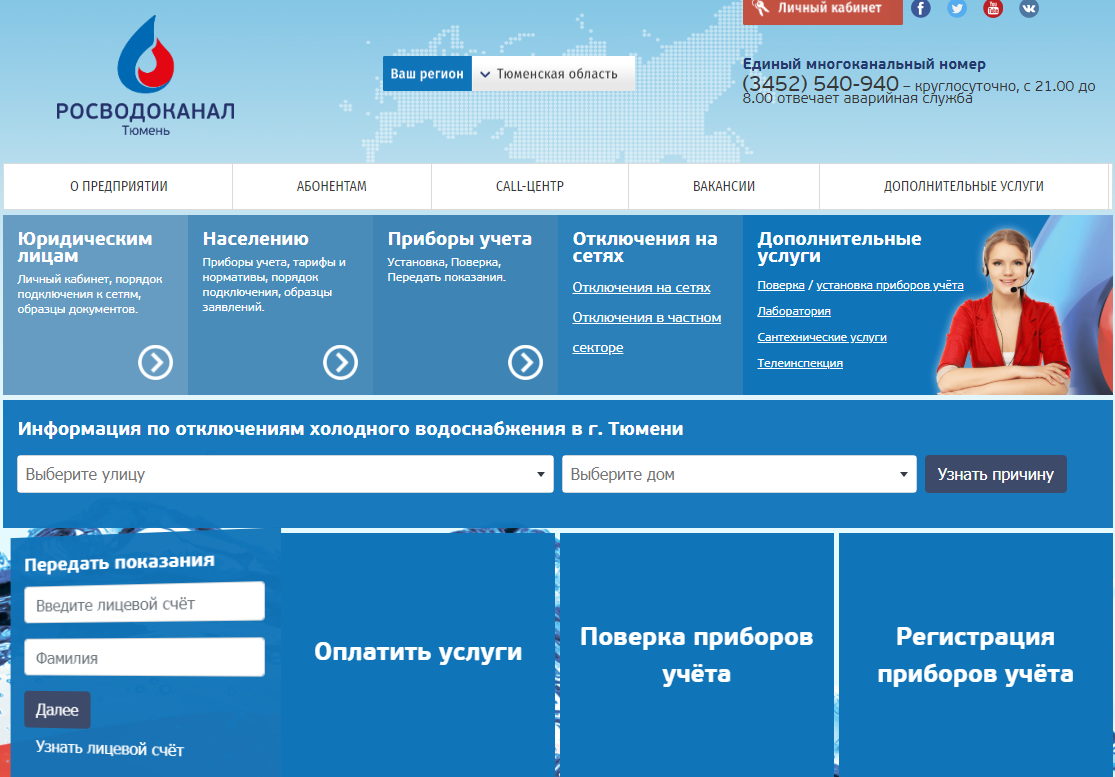 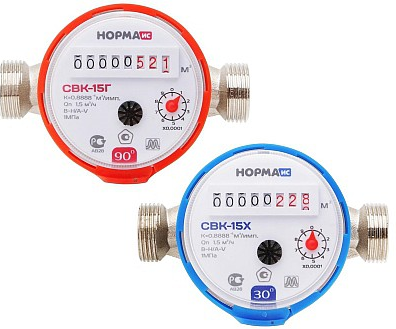 